В соответствии с Положением об условиях предоставления в  обязательном порядке первичных статистических данных и административных данных субъектам официального статистического учета, утвержденным постановлением Правительства Российской Федерации от 18 августа 2008 г. № 620, и распоряжением Правительства Российской Федерации от 30 апреля 2021 г. № 1153-р приказываю:внести изменения в некоторые формы федерального статистического наблюдения в части изменения сроков их предоставления согласно приложению к настоящему приказу.ИЗМЕНЕНИЯ,которые вносятся в некоторые формы 
федерального статистического наблюдения
в части изменения сроков их предоставления1. В адресной части формы федерального статистического наблюдения 
«№ ПМ-торг «Сведения об обороте оптовой торговли малого предприятия» (приложение № 8), утвержденной приказом Росстата от 24 июля 2020 г. № 410, в графе «сроки предоставления» слова «на 4-й рабочий день после отчетного периода» заменить словами «не позднее 10-го рабочего дня после отчетного периода».2. В адресной части формы федерального статистического наблюдения 
«№ ПМ-пром «Сведения о производстве продукции малым предприятием» (приложение № 6), утвержденной приказом Росстата от 24 июля 2020 г. № 411, в графе «сроки предоставления» слова «на 4-й рабочий день после отчетного периода» заменить словами «не позднее 10-го рабочего дня после отчетного периода».3. В адресной части формы федерального статистического наблюдения 
«№ 1-ИП (мес) «Сведения о производстве продукции индивидуальным предпринимателем» (приложение № 7), утвержденной приказом Росстата от 24 июля 2020 г. № 411, в графе «сроки предоставления» слова «на 4-й рабочий день после отчетного периода» заменить словами «не позднее 10-го рабочего дня после отчетного периода».4. В адресной части формы федерального статистического наблюдения 
«№ П-1 «Сведения о производстве и отгрузке товаров и услуг» (приложение № 8), утвержденной приказом Росстата от 24 июля 2020 г. № 411, в графе «сроки предоставления» слова «на 4-й рабочий день после отчетного периода» заменить словами «не позднее 10-го рабочего дня после отчетного периода».5. В адресной части формы федерального статистического наблюдения «Приложение № 2 к форме № П-1 «Сведения о производстве военной (оборонной) продукции» (приложение № 9), утвержденной приказом Росстата от 27 августа 2020 г. № 491, в графе «сроки предоставления» слова «на 4-й рабочий день после отчетного периода» заменить словами «не позднее 10-го рабочего дня после отчетного периода».6. В адресной части формы федерального статистического наблюдения «№ 2–ТР (труб) срочная «Сведения о магистральном нефтепроводном транспорте» (приложение № 12), утвержденной приказом Росстата от 7 августа 2013 г. № 312, в графе «сроки предоставления» слова «на 5-й день после отчетного периода» заменить словами «не позднее 10-го дня после отчетного периода».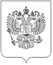 МИНЭКОНОМРАЗВИТИЯ РОССИИФЕДЕРАЛЬНАЯ СЛУЖБА ГОСУДАРСТВЕННОЙ СТАТИСТИКИ(Росстат)П Р И К А З24 мая 2021 г.                  Москва                                          № 276МИНЭКОНОМРАЗВИТИЯ РОССИИФЕДЕРАЛЬНАЯ СЛУЖБА ГОСУДАРСТВЕННОЙ СТАТИСТИКИ(Росстат)П Р И К А З24 мая 2021 г.                  Москва                                          № 276МИНЭКОНОМРАЗВИТИЯ РОССИИФЕДЕРАЛЬНАЯ СЛУЖБА ГОСУДАРСТВЕННОЙ СТАТИСТИКИ(Росстат)П Р И К А З24 мая 2021 г.                  Москва                                          № 276подписьП.В. МалковПриложение
к приказу Росстата 
от 24.05.2021 № 276